UČITELJ: JELENA KVAKANDATUM: 26.5. 2021.PREDMET:SOCIJALIZACIJANASTAVNA JEDINICA:PRIMJERENA I NEPRIMJERENA PONAŠANJA PREMA KUĆNIM LJUBIMCIMA.ZADATAK: DANAS ĆEMO PONOVITI O TOME KAKO BRINEMO ZA KUĆNE LJUBIMCE . NAJPRIJE POGLEDAJTE KRATKI VIDEO  NA SLJEDEĆOJ POVEZNICI https://www.youtube.com/watch?v=yiGV9EhSjDg, A ZATIM IZREŽI SLJEDEĆE SLIĆICE I ZALIJEPI IH U BILJEŽNICU. PRIMJERENA PONAŠANJA PREMA KUĆNIM LJUBIMCIMA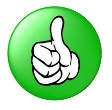 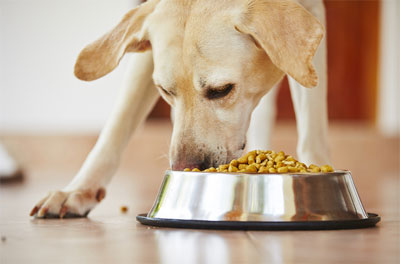 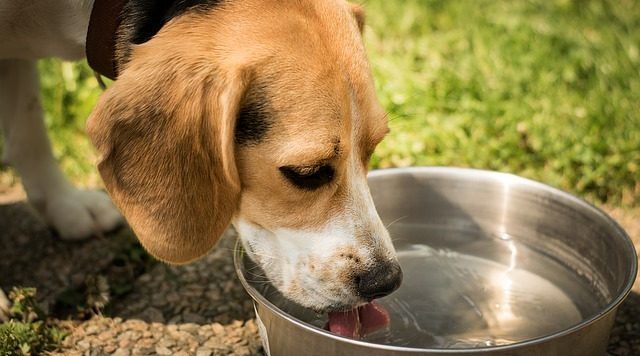 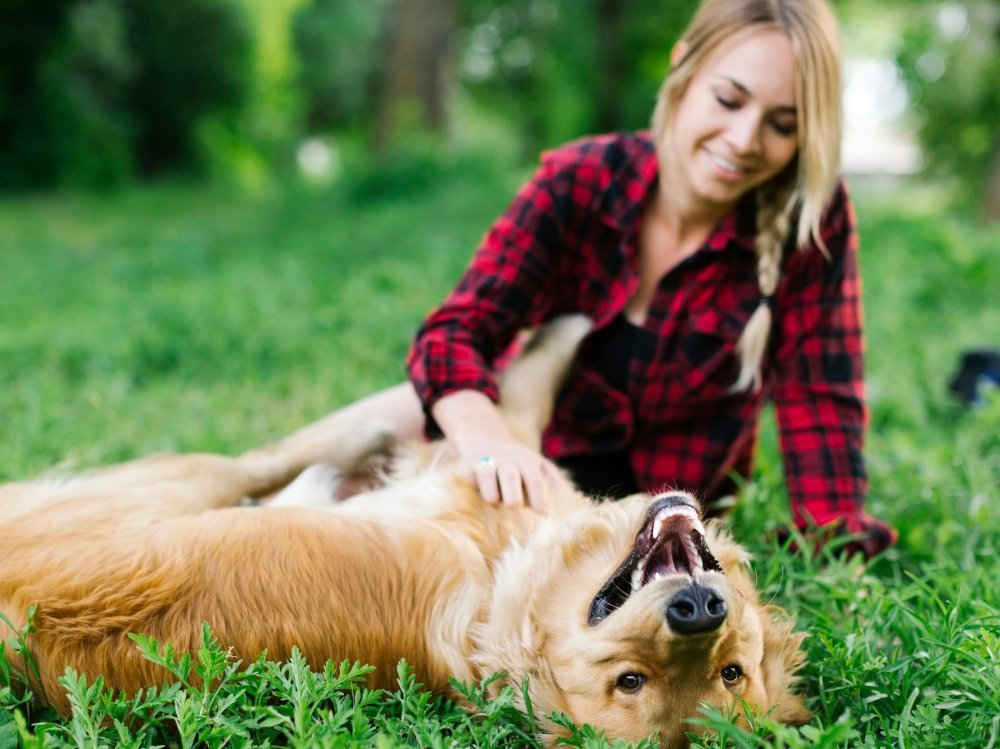 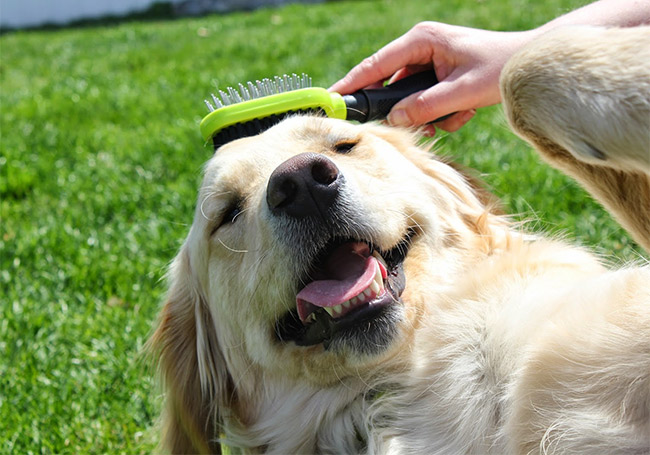 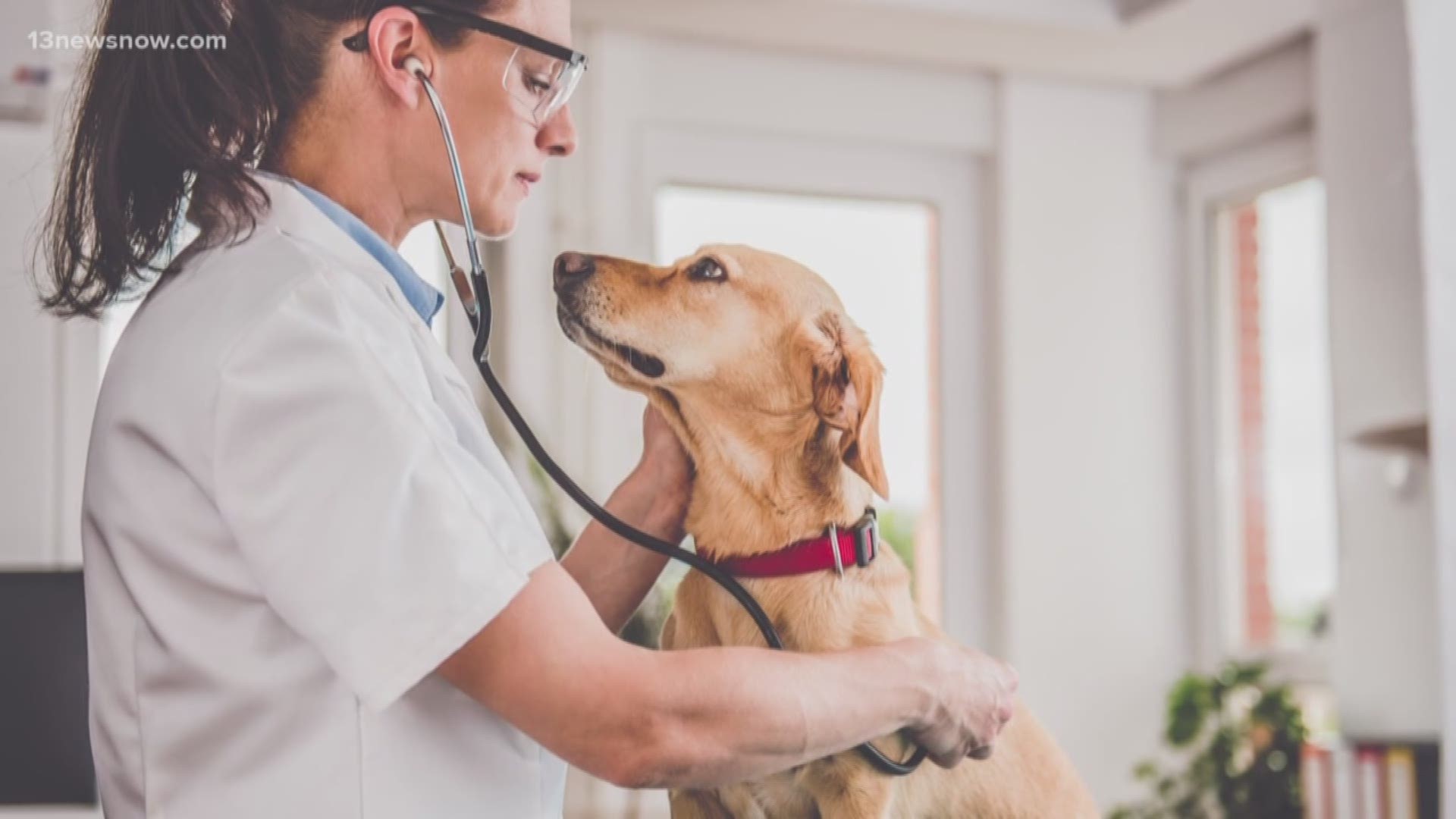 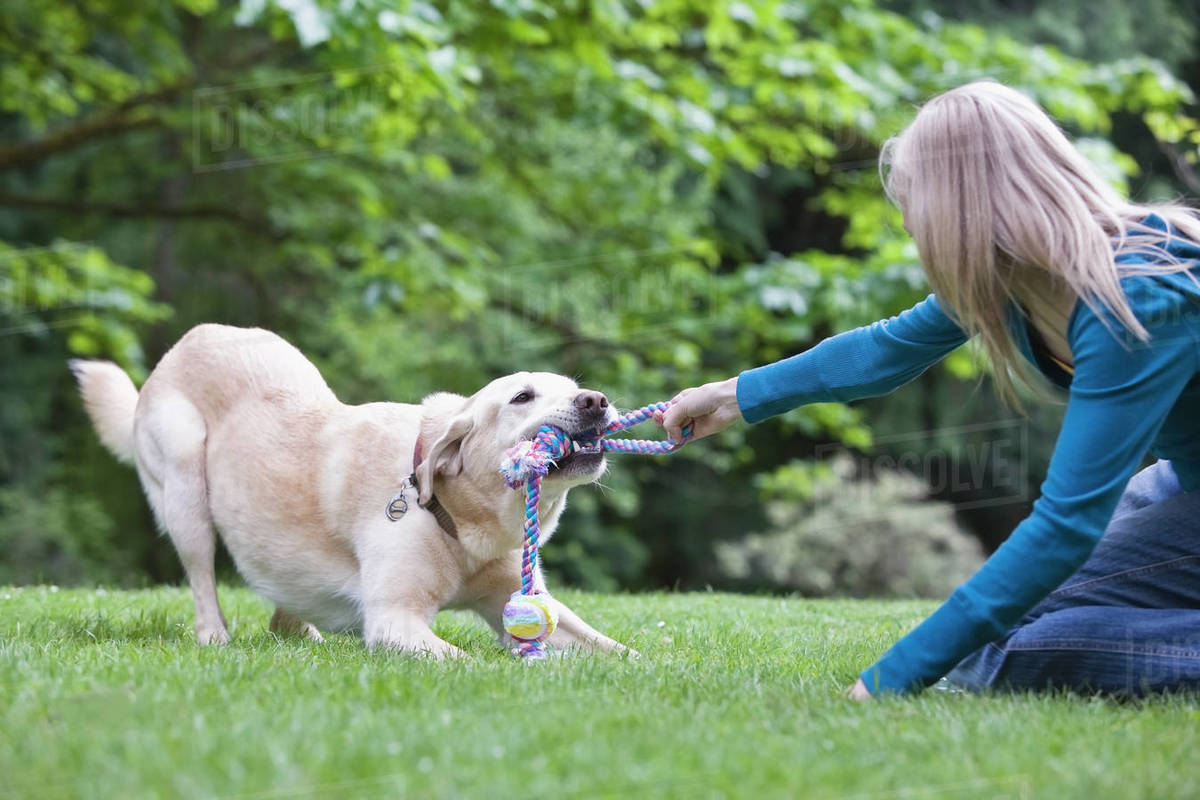 NEPRIMJERENA PONAŠANJA PREMA KUĆNIM LJUBIMCIMA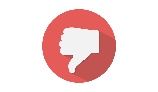 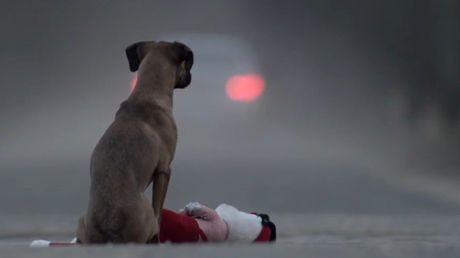 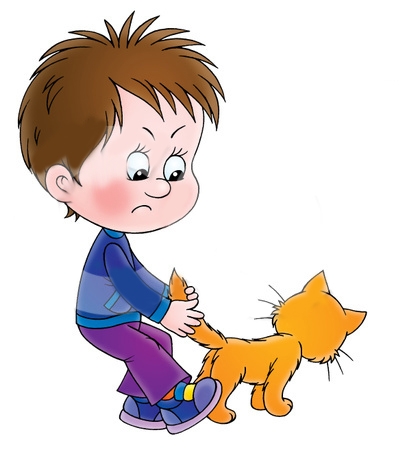 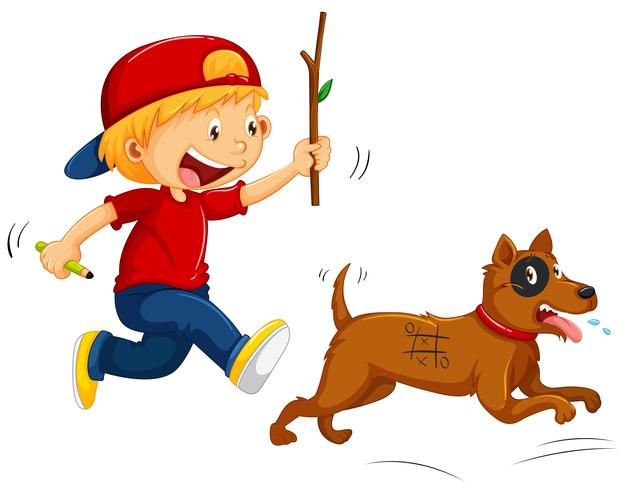 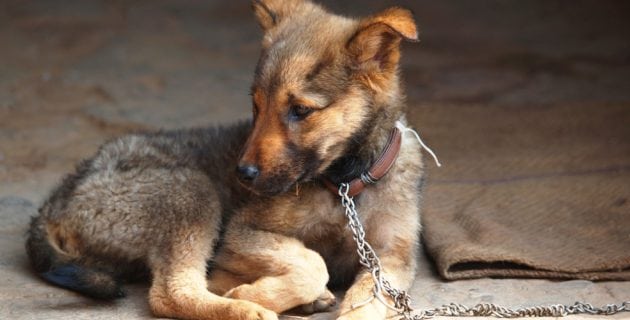 